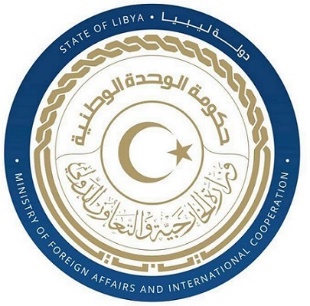 كلمة وفد دولة ليبيا أمام الفريق العامل المعني بعملية الاستعراض الدوري الشامل خلال الدورة الحادية والأربعين للمملكة الهولندية الثلاثاء الموافق 15/11/2022شكرا السيد الرئيس،يرحب وفد بلادي بوفد مملكة هولندا ويثني على تعاونها مع آلية الاستعراض الدوري الشامل ويوصي بما يلي:- التصديق على الاتفاقية الدولية لحماية حقوق جميع العمال المهاجرين وافراد اسرهم مواصلة الجهود لمكافحة خطاب الكراهية ولاسيما تجاه المنحدرين من أصول أجنبية.  وفي الختام نتمنى لوفد المملكة الهولندية التوفيق في عملية الاستعراض الشامل.                                       شكرا السيد الرئيس 